Programma workshop “Instructie JGZ-richtlijn ‘’Extremiteiten” Datum, tijd en locatie: Er wordt in ieder geval 1 workshop georganiseerd:Donderdagochtend 19-4-2018 van 10.00-12.30 GGD Fryslân JeugdgezondheidszorgMaandag 23 april in Utrecht….. Doelgroep:Deze workshop is bedoeld voor jeugdartsen, verpleegkundig specialisten, jeugdverpleegkundigen en doktersassistenten die in de praktijktest met de nieuwe richtlijn gaan werken.Accreditatie: Voor deelname aan deze workshop is accreditatie aangevraagd voor jeugdartsen (AJN) en jeugdverpleegkundigen/verpleegkundig specialisten (V&VN).InleidingIn opdracht van ZonMw heeft TNO Child Health een JGZ-richtlijn ontwikkeld over Extremiteiten. De onderwerpen die in deze richtlijn worden behandeld zijn: tenenloop, toeing-in, hypermobiliteit, polydactylie, syndactylie, camptodactylie, triggerfinger, O- en X-benen, beenlengteverschil, klompvoet, hakvoet, metatarsus adductus, metatarsus primus varus, krulteen, platvoeten, coxitis fugax, epifysiolysis capitis femoris, ziekte van Perthes, Osgood Schlatter, ziekte van Sever en groeipijn. In de richtlijn wordt per onderwerp de achtergrond van de aandoening, lichamelijk onderzoek, alarmsignalen, adviezen en de verwijscriteria behandeld, Er ligt nu een conceptrichtlijn; in een praktijktest zal door JGZ-professionals de werkbaarheid van de richtlijn in de praktijk worden getest.De workshop wordt verzorgd door een van de richtlijnontwikkelaars.In de workshop lichten we de inhoud van de richtlijn toe, zodat deelnemers met deze richtlijn kunnen werken. Daarbij wordt aandacht besteed aan de theorie die aan de richtlijn ten grondslag ligt én aan het werken met de richtlijn in de praktijk. Daarnaast wordt besproken wat van de individuele deelnemers wordt verwacht in het kader van deze praktijktest.CompetentiesDeze workshop draagt bij aan de ontwikkeling van de volgende competenties:Medisch handelen 60%Communicatie 20%Kennis en wetenschap 20%Leerdoelen Leerdoelen m.b.t. de theorie die aan de richtlijn ten grondslag ligtNa de workshop kan de deelnemer per onderwerp: aangeven hoe dit gesignaleerd dient te worden;aangeven hoe een normale, leeftijdsgebonden variatie kan worden onderscheiden van aandoeningen;aangeven welk lichamelijk onderzoek uitgevoerd dient te worden;aangeven welke adviezen er gegeven dienen te worden aan ouders en kinderen;aangeven wanneer een kind met de betreffende aandoening verwezen dient te worden.Leerdoelen m.b.t. het werken met de richtlijn in de praktijkNa de workshop: kan de deelnemer verwoorden hoe de beoordeling van de extremiteiten volgens de richtlijnmoet worden uitgevoerd; kan de deelnemer bij verschillende cases de richtlijn toepassen; heeft de  deelnemer inzicht in de verschillen  tussen de eigen werkwijze en de in de richtlijn    beschreven werkwijze.Leerdoelen m.b.t. de praktijktestNa de workshop:weet de deelnemer wat er bij de praktijktest van hem/haar verwacht wordt.VoorbereidingDe deelnemers ontvangen 2 weken voor de workshop de inloggegevens voor de conceptrichtlijn Extremiteiten. Van hen wordt verwacht dat zij deze voor de start van de workshop hebben gelezen.Programma9.45	Inloop en koffie/thee10.00	Inhoudelijke inleiding over de JGZ-richtlijn extremiteiten10.15	Interactieve presentatie over de theorie achter de richtlijn10.30	Instructie over de toepassing van de richtlijn11.00	Pauze11.15	Oefening aan de hand van casuïstiek, waarbij afwisselend plenair en in duo’s wordt gewerkt.12.00	Instructie over de praktijktest12.15	Vragen en discussie 12.30	Einde programmaDocentenDe workshop zal worden gegeven door Caren Lanting en Jacqueline Deurloo. Caren Lanting is werkzaam als epidemioloog bij TNO, en heeft daarnaast ruime ervaring met het ontwikkelen van richtlijnen en presenteren en het geven van de instructie van de richtlijnen. Zij is een van de ontwikkelaars van de richtlijn Extremiteiten. Jacqueline Deurloo is arts Maatschappij & Gezondheid en onderzoeker bij TNO en heeft ruime ervaring met het ontwikkelen van richtlijnen en het geven van presentaties. Zij is ook een van de ontwikkelaars van de richtlijn Extremiteiten.TNO Child HealthSchipholweg 77-892316 ZL  LEIDEN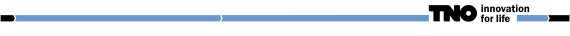 